TEMAT: Siedzimy i siejemyCELE OGÓLNE: poznanie warunków prawidłowej hodowli roślin; doskonalenie umiejętności wyciągania wniosków.Powitanka: „Witam was... ” (według Marty Bogdanowicz) – Rodzic wraz z dzieckiem siada na dywanie. Śpiewają:Wszyscy są, witam was, 
zaczynamy, już czas. 
Jestem ja,		R. pokazuje na siebie, a dzieci na siebie.
jesteś ty,		R. pokazuje na dzieci, a dzieci na R.
raz, dwa, trzy!		R. i dzieci klaszczą w dłonie i na „trzy” robią wyskok.Zestaw ćwiczeń dla dzieci: „Spacer w ogrodzie” – w przestrzeni, w której odbywa się zabawa (w sali, na korytarzu, w pokoju), uczestnicy przygotowują swoje „domki”, w których swobodnie się zmieszczą. Mogą to być pętle ze skakanek, szarf, wełny, paska do spodni. Na zawołanie: Dziecko na spacer! dziecko swobodnie biega. Na hasło: Dziecko do domu! jak najszybciej stara się dotrzeć do domku. Gdy to zrobi, przybiera pozycję określoną przez Rodzica, np. siadają po turecku. Po chwili Rodzic znowu woła: Dziecko na spacer!, a dziecko opuszczają swój domek.„Porządki” – Rodzic układa tor przeszkód, na którym rozkłada różne rekwizyty, np. woreczki, piłki, szarfy (pasek do spodni). Dziecko po kolei przemieszcza się tak, by nie dotknąć rekwizytów. Wysłuchanie wiersza Małgorzaty Nawrockiej „Świt w ogrodzie”.„Świt w ogrodzie”Małgorzata Nawrocka„Pospałyby grządki pod kołdrą wilgoci…Nic z tego! Już wietrzyk swawolny im psoci:Rozbujał trawniki, siadł na tulipanie,Zadzwonił konwalią na wczesne śniadanie…Wietrzyku urwisie! Daj pospać!A nie dam… Słoneczne całusy każdemu dziś sprzedam!Prostujcie kołnierze, wygładźcie sukienki,Panowie – krokusy, sasanki – panienki!Szafirku, zmruż oczy, bo słońce w nie świeci!Pierwiosnku, pod listkiem nie chowaj swych dzieci.Już wiosna! Już wiosna, obudźcie się, kwiaty!Niech tęczą rozbłysną uśpione rabaty!”Odpowiedzi na pytania:Kto wystąpił w utworze? Co robił wiatr? Dlaczego wiatr budził roślinki do życia? Co oprócz narzędzi ogrodniczych jest potrzebne, by wyhodować (zbudzić) roślinkę?Jak przydaje się wiatr w rozwoju roślin? Jakie kwiatki zbudził wiatr? „Wiosenne kwiaty” – przyporządkowanie zdjęć wiosennych kwiatów ich nazwom, przypomnienie nazw i wyglądu wiosennych kwiatów. Rodzic ponownie czyta wiersz i prosi dziecko, by klasnęło, gdy usłyszy każdą nową nazwę kwiatu pojawiającą się w wierszu. Następnie prosi, by przyporządkowało nazwy napisane globalnie do zdjęć kwiatów: krokus, sasanka, szafir, pierwiosnek. Na koniec pyta dziecko o inne kwiaty kojarzące się z wiosną. Hodowla w domu– dzieci razem z Rodzicem sadzą trawę w plastikowych pojemnikach (np. dużych plastikowych kubeczkach). Ozdabiają pojemniki, np. naklejają na nie buzie i oczy. Wsypują do środka ziemię i nasiona, regularnie podlewają. Gdy trawa wyrośnie, mogą ją od czasu do czasu przycinać.(Potrzebne będą: plastikowe pojemniki, kartki, kleje, kredki, nasiona trawy, ziemia)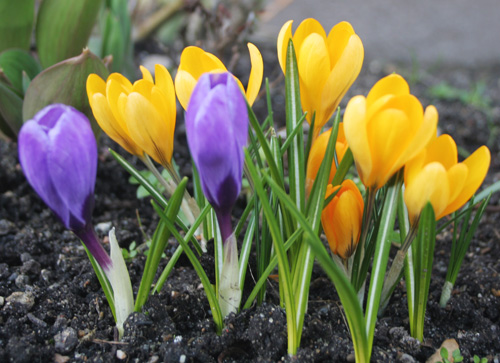 KROKUS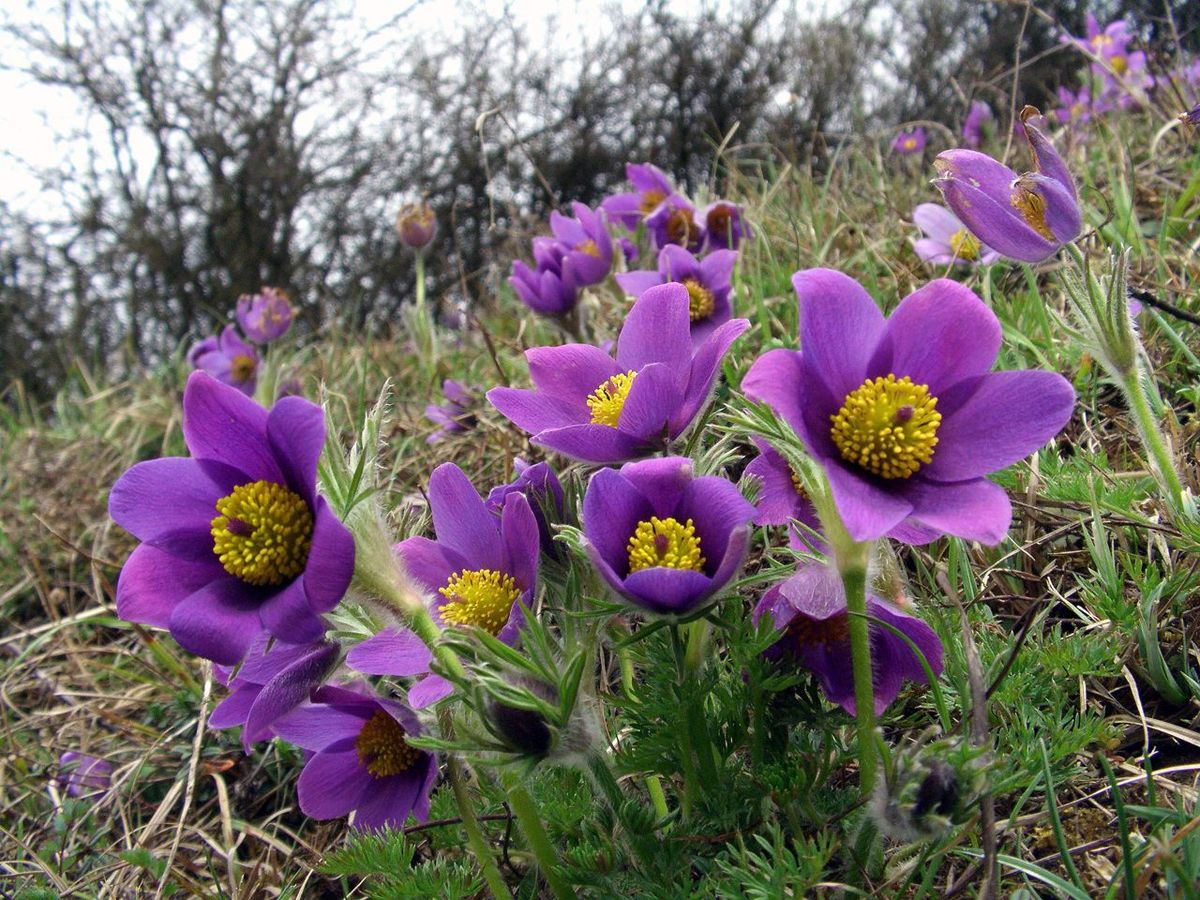 SASANKA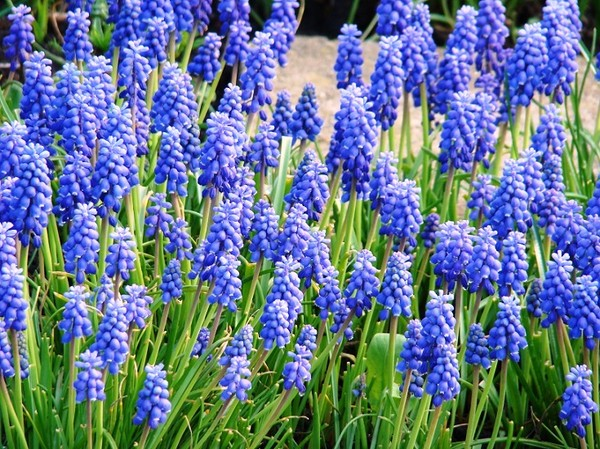 SZAFIR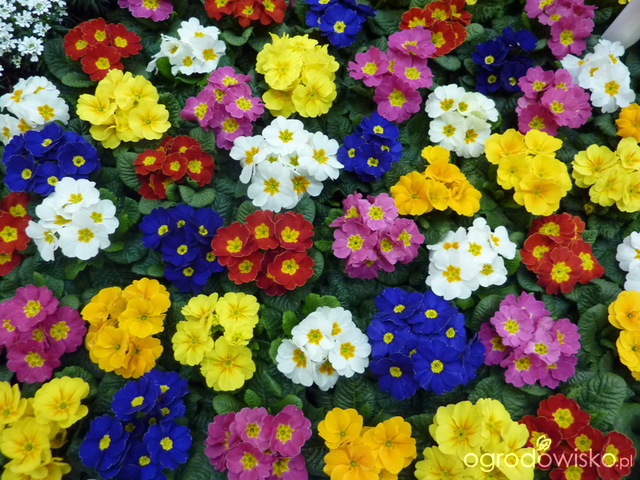 PIERWIOSNEK